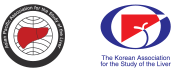 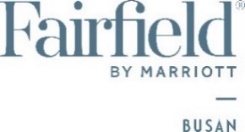 Fairfield By Marriott Busan314, Haeundaehaybyun-ro, Haeundae-Gu, Busan, KoreaRESERVATION REQUEST FORMRESERVATION REQUEST FORMRESERVATION REQUEST FORMRESERVATION REQUEST FORMRESERVATION REQUEST FORMRESERVATION REQUEST FORMRESERVATION REQUEST FORMRESERVATION REQUEST FORMPersonal Information Personal Information Personal Information Personal Information Personal Information Personal Information Personal Information Personal Information Arrival Date Departure Date Departure Date Name of Occupant Last FirstFirstNo. of OccupantNo.of RoomsNo.of RoomsCompany Room Type Room Type Room Type Room Type Room Type Room Type Room Type Room Type Room Type /Room RateRoom Only (       )   Room with BF (       ) 16,500KRW per person Room Only (       )   Room with BF (       ) 16,500KRW per person Room Only (       )   Room with BF (       ) 16,500KRW per person Room Only (       )   Room with BF (       ) 16,500KRW per person Room Only (       )   Room with BF (       ) 16,500KRW per person Room Only (       )   Room with BF (       ) 16,500KRW per person MarkStandard King /Twin99,000 KRW (room only)99,000 KRW (room only)99,000 KRW (room only)99,000 KRW (room only)99,000 KRW (room only)99,000 KRW (room only)Double (     )  / Twin (     )▶ The above rates are available only for participants “APASL STC 2023“ and will be available from Sep 20 to Sep 23 2023▶ 10% tax is included ▶ The above rates are not including Breakfast if needed, 16,500 KRW per person / added ▶ At room cancellation, if the room is not cancelled by 7 days before check-in, it is required to pay a cancellation fee▶ Check-in 15:00  Check out: 12:00▶ The above rates are available only for participants “APASL STC 2023“ and will be available from Sep 20 to Sep 23 2023▶ 10% tax is included ▶ The above rates are not including Breakfast if needed, 16,500 KRW per person / added ▶ At room cancellation, if the room is not cancelled by 7 days before check-in, it is required to pay a cancellation fee▶ Check-in 15:00  Check out: 12:00▶ The above rates are available only for participants “APASL STC 2023“ and will be available from Sep 20 to Sep 23 2023▶ 10% tax is included ▶ The above rates are not including Breakfast if needed, 16,500 KRW per person / added ▶ At room cancellation, if the room is not cancelled by 7 days before check-in, it is required to pay a cancellation fee▶ Check-in 15:00  Check out: 12:00▶ The above rates are available only for participants “APASL STC 2023“ and will be available from Sep 20 to Sep 23 2023▶ 10% tax is included ▶ The above rates are not including Breakfast if needed, 16,500 KRW per person / added ▶ At room cancellation, if the room is not cancelled by 7 days before check-in, it is required to pay a cancellation fee▶ Check-in 15:00  Check out: 12:00▶ The above rates are available only for participants “APASL STC 2023“ and will be available from Sep 20 to Sep 23 2023▶ 10% tax is included ▶ The above rates are not including Breakfast if needed, 16,500 KRW per person / added ▶ At room cancellation, if the room is not cancelled by 7 days before check-in, it is required to pay a cancellation fee▶ Check-in 15:00  Check out: 12:00▶ The above rates are available only for participants “APASL STC 2023“ and will be available from Sep 20 to Sep 23 2023▶ 10% tax is included ▶ The above rates are not including Breakfast if needed, 16,500 KRW per person / added ▶ At room cancellation, if the room is not cancelled by 7 days before check-in, it is required to pay a cancellation fee▶ Check-in 15:00  Check out: 12:00▶ The above rates are available only for participants “APASL STC 2023“ and will be available from Sep 20 to Sep 23 2023▶ 10% tax is included ▶ The above rates are not including Breakfast if needed, 16,500 KRW per person / added ▶ At room cancellation, if the room is not cancelled by 7 days before check-in, it is required to pay a cancellation fee▶ Check-in 15:00  Check out: 12:00▶ The above rates are available only for participants “APASL STC 2023“ and will be available from Sep 20 to Sep 23 2023▶ 10% tax is included ▶ The above rates are not including Breakfast if needed, 16,500 KRW per person / added ▶ At room cancellation, if the room is not cancelled by 7 days before check-in, it is required to pay a cancellation fee▶ Check-in 15:00  Check out: 12:00ContactTelFaxContactMobileE-mailCredit Card Name of CardName of Card□VISA    □MASTER    □AMEX     □BC      □OTHERS  (             )□VISA    □MASTER    □AMEX     □BC      □OTHERS  (             )□VISA    □MASTER    □AMEX     □BC      □OTHERS  (             )□VISA    □MASTER    □AMEX     □BC      □OTHERS  (             )□VISA    □MASTER    □AMEX     □BC      □OTHERS  (             )Credit Card No. of CardNo. of CardCredit Card Card Holder Card Holder Credit Card Expire Date Expire Date signaturesignatureRemark Additional info   Additional info   Additional info   Additional info   Additional info  The above card information is used for the guarantee of your reservation only, and the payment will be made upon check-in. I agree that using the above credit card information to be used in relation to cancellation fees and the occurrence of the No-Show.The above card information is used for the guarantee of your reservation only, and the payment will be made upon check-in. I agree that using the above credit card information to be used in relation to cancellation fees and the occurrence of the No-Show.The above card information is used for the guarantee of your reservation only, and the payment will be made upon check-in. I agree that using the above credit card information to be used in relation to cancellation fees and the occurrence of the No-Show.The above card information is used for the guarantee of your reservation only, and the payment will be made upon check-in. I agree that using the above credit card information to be used in relation to cancellation fees and the occurrence of the No-Show.The above card information is used for the guarantee of your reservation only, and the payment will be made upon check-in. I agree that using the above credit card information to be used in relation to cancellation fees and the occurrence of the No-Show.The above card information is used for the guarantee of your reservation only, and the payment will be made upon check-in. I agree that using the above credit card information to be used in relation to cancellation fees and the occurrence of the No-Show.HOTEL CONFIRMATIONHOTEL CONFIRMATIONHOTEL CONFIRMATIONHOTEL CONFIRMATIONHOTEL CONFIRMATIONHOTEL CONFIRMATIONHOTEL CONFIRMATIONTaken byDate TakenConfirmation NumberFor reservationFor reservationTel82-51-749-7777 82-51-749-7777 Emailffi.pusfi.ays@marriott.com orKirang.moon@marriott.com